ПРОЕКТ           КАРАР                                                                          ПОСТАНОВЛЕНИЕ« 08   » декабрь   2020 й.                      №87                     «08  » декабря   2020 г.Об утверждении Положения о порядке расходования средств резервного фонда сельского поселения Кельтеевский сельсовет муниципального района Калтасинский район Республики БашкортостанНа основании Протеста Прокуратуры Калтасинского района Республики Башкортостан от 30.11.2020 года № 29д-2020, в целях приведения Положения  в соответствие с федеральным законодательством, в соответствии с п. 2 статьи 11 и статьей 25 Федерального закона от 21 декабря . N 68-ФЗ "О защите населения и территорий от чрезвычайных ситуаций природного и техногенного характера", положениями статьи 81 Бюджетного кодекса Российской Федерации, Администрация сельского поселения Кельтеевский сельсовет муниципального района Калтасинский район Республики БашкортостанПОСТАНОВЛЯЕТ:1. Утвердить Положение о порядке расходования средств резервного фонда сельского поселения Кельтеевский сельсовет муниципального района Калтасинский район Республики Башкортостан в новой редакции (Приложение).2. Постановление Администрации сельского поселения Кельтеевский сельсовет муниципального района Калтасинский район Республики Башкортостан от 29.09.2013 г. №60 "Об утверждении Положения о порядке расходования средств резервного фонда сельского поселения, для предупреждения и ликвидации чрезвычайных ситуаций» считать утратившим силу.3. Разместить настоящее постановление на официальном сайте сельского поселения Кельтеевский сельсовет муниципального района Калтасинский район Республики Башкортостан.4. Контроль за исполнением настоящего постановления оставляю за собой. Глава сельского поселения 				У.Е.БатыршинаПриложениек постановлению сельскогопоселения Кельтеевский сельсовет муниципального района Калтасинский район Республики Башкортостанот 08.12.2020 г. N 87Положениео порядке расходования средств резервного фонда сельского поселения Кельтеевский сельсовет муниципального района Калтасинский район Республики Башкортостан1. Настоящее Положение разработано в соответствии со статьей 81 Бюджетного кодекса Российской Федерации и устанавливает порядок расходования средств резервного фонда Администрации сельского поселения Кельтеевский сельсовет муниципального района Калтасинский район Республики Башкортостан (далее - резервный фонд).2. Средства резервного фонда направляются на финансовое обеспечение непредвиденных расходов, в том числе на проведение аварийно-восстановительных работ и иных мероприятий, связанных с ликвидацией последствий стихийных бедствий и других чрезвычайных ситуаций.3. Размер резервного фонда сельского поселения устанавливается решением о бюджете сельского поселения и не может превышать 3 процента, утвержденного указанным решением общего объема расходов.4. Для целей настоящего Положения под непредвиденными расходами понимаются расходы, не предусмотренные в бюджете сельского поселения Кельтеевский сельсовет муниципального района Калтасинский район Республики Башкортостан на очередной финансовый год, возникшие неожиданно, в том числе на проведение аварийно-восстановительных работ по ликвидации последствий стихийных бедствий и других чрезвычайных ситуаций, имевших место в текущем финансовом году, и не имеющие регулярного характера.5. При обращении к главе сельского поселения Кельтеевский сельсовет муниципального района Калтасинский район Республики Башкортостан о выделении средств из резервного фонда (не позднее одного месяца со дня возникновения чрезвычайной ситуации) организации, юридические лица, индивидуальные предприниматели, граждане должны указывать данные о количестве погибших и пострадавших людей, размере материального ущерба, размере выделенных и израсходованных на ликвидацию чрезвычайной ситуации средств.Обращение, в котором отсутствуют указанные сведения, возвращается без рассмотрения.6. По поручению главы сельского поселения Кельтеевский сельсовет муниципального района Калтасинский район Республики Башкортостан комиссия по предупреждению и ликвидации чрезвычайных ситуаций и обеспечению пожарной безопасности сельского поселения Кельтеевский сельсовет муниципального района Калтасинский район Республики Башкортостан рассматривает возможность выделения средств из резервного фонда и вносит ему предложения в месячный срок со дня соответствующего поручения.Для рассмотрения данного вопроса обратившиеся организации, юридические лица, индивидуальные предприниматели, граждане представляют председателю комиссии по предупреждению и ликвидации чрезвычайных ситуаций и обеспечению пожарной безопасности муниципального района  Калтасинский район Республики Башкортостан документы, обосновывающие размер запрашиваемых средств,В случае непредставления необходимых документов в течение месяца со дня соответствующего поручения главы сельского поселения Кельтеевский сельсовет муниципального района Калтасинский район Республики Башкортостан вопрос о выделении средств из резервного фонда не рассматривается.При отсутствии или недостаточности средств резервного фонда глава сельского поселения Кельтеевский сельсовет муниципального района Калтасинский район Республики Башкортостан района вправе обратиться в установленном порядке в Администрацию муниципального района Калтасинский район Республики Башкортостан с просьбой о выделении средств из резервного фонда муниципального района.7. Основанием для выделения средств из резервного фонда является постановление сельского поселения Кельтеевский сельсовет муниципального района Калтасинский район Республики Башкортостан, в котором указывается размер ассигнований и их целевое расходование.8. Средства из резервного фонда могут быть выделены на следующие цели:а) проведение аварийно-спасательных работ по перечню согласно приложению N 1 к настоящему Положению;б) проведение неотложных аварийно-восстановительных работ по перечню согласно приложению N 2 к настоящему Положению;в) развертывание и содержание в течение необходимого срока (но не более 6 месяцев) пунктов временного размещения и питания для эвакуируемых граждан (из расчета за временное размещение - до 200 рублей на человека в сутки, за питание - до 100 рублей на человека в сутки);г) оказание гражданам единовременной материальной помощи в размере 3 тыс. рублей на человека;д) оказание гражданам финансовой помощи в связи с утратой имущества первой необходимости: за частичное утраченное имущество первой необходимости - 5 тыс. рублей на человека, за полностью утраченное имущество первой необходимости - 10 тыс. рублей на человека.Выделение бюджетных ассигнований из резервного фонда на финансовое обеспечение мероприятий, предусмотренных подпунктом "г" пункта 8 настоящего Положения, осуществляется при одновременном выполнении на день введения режима чрезвычайной ситуации для соответствующих органов управления и сил единой государственной системы предупреждения и ликвидации чрезвычайных ситуаций следующих условий:постоянное проживание гражданина в жилом помещении, которое попало в зону чрезвычайной ситуации и в котором он зарегистрирован по месту жительства;нарушение условий жизнедеятельности гражданина в результате воздействия поражающих факторов источников чрезвычайной ситуации.Выделение бюджетных ассигнований из резервного фонда на финансовое обеспечение мероприятий, предусмотренных подпунктом "д" пункта 8 настоящего Положения, осуществляется при одновременном выполнении на день введения режима чрезвычайной ситуации для соответствующих органов управления и сил единой государственной системы предупреждения и ликвидации чрезвычайных ситуаций следующих условий:постоянное проживание гражданина в жилом помещении, которое попало в зону чрезвычайной ситуации и в котором он зарегистрирован по месту жительства;утрата гражданином частично или полностью имущества первой необходимости в результате воздействия поражающих факторов источников чрезвычайной ситуации.9. Критериями утраты имущества первой необходимости являются:а) частичная утрата имущества первой необходимости - приведение в результате воздействия поражающих факторов источников чрезвычайной ситуации части находящегося в жилом помещении, попавшем в зону чрезвычайной ситуации, имущества первой необходимости (не менее 3 предметов имущества первой необходимости) в состояние, непригодное для дальнейшего использования;б) полная утрата имущества первой необходимости - приведение в результате воздействия поражающих факторов источников чрезвычайной ситуации всего находящегося в жилом помещении, попавшем в зону чрезвычайной ситуации, имущества первой необходимости в состояние, непригодное для дальнейшего использования.10. Глава сельского поселения Кельтеевский сельсовет муниципального района Калтасинский район Республики Башкортостан организует учет и осуществляет контроль за целевым расходованием средств резервного фонда в соответствии с действующим законодательством.11. Отчет об использовании бюджетных ассигнований резервного фонда прилагается к годовому отчету об исполнении соответствующего бюджета сельского поселения.Приложение №1ПЕРЕЧЕНЬ АВАРИЙНО-СПАСАТЕЛЬНЫХ РАБОТ (ПРИ ЛИКВИДАЦИИ ЧРЕЗВЫЧАЙНОЙ СИТУАЦИИ)1. Ввод (вывод) сил и средств в зону (из зоны) чрезвычайной ситуации.2. Поиск пострадавших в зоне чрезвычайной ситуации.3. Деблокирование, извлечение и спасение пострадавших из аварийной среды.4. Первая помощь до оказания медицинской помощи.5. Локализация и ликвидация поражающих факторов источников чрезвычайной ситуации.6. Эвакуация из зоны чрезвычайной ситуации и возвращение населения в места постоянного проживания.Приложение №2ПЕРЕЧЕНЬАВАРИЙНО-СПАСАТЕЛЬНЫХ РАБОТ(ПРИ ЛИКВИДАЦИИ ЧРЕЗВЫЧАЙНОЙ СИТУАЦИИ)1. Устройство, разборка и демонтаж временных сооружений - дамб, плотин и каналов отвода водных, селевых, оползневых и других масс для защиты объектов, территорий и водозаборов, а также переправ и проходов для экстренной эвакуации.2. Восстановление по временной схеме объектов коммунальной и инженерной инфраструктуры (при условиях, что проводятся минимально необходимые работы, в результате которых объекты восстанавливают утраченную способность к функционированию, что указанные работы осуществляются до отмены режима чрезвычайной ситуации и не потребуется изменение технических характеристик конструктивных элементов объектов после отмены режима чрезвычайной ситуации).3. Подготовка объектов жилищного фонда и социально значимых объектов образования, здравоохранения и социальной поддержки населения, находящихся в государственной и муниципальной собственности, к восстановительным работам (откачка воды, просушка помещений первых надземных, цокольных и подвальных этажей, обрушение и временное укрепление аварийных конструкций зданий и сооружений, вывоз мусора).4. Восстановительные работы на объектах жилищного фонда и социально значимых объектах образования, здравоохранения и социальной поддержки населения, находящихся в государственной и муниципальной собственности (за исключением работ, связанных с внутренней отделкой помещений).5. Санитарная очистка (обработка) и обеззараживание территорий населенных пунктов, находящихся в зоне чрезвычайной ситуации.Примечание. Финансовое обеспечение работ, предусмотренных настоящим перечнем, не должно осуществляться за счет расходов инвестиционного характера.БАШКОРТОСТАН РЕСПУБЛИКАҺЫ КАЛТАСЫ РАЙОНЫ МУНИЦИПАЛЬ РАЙОНЫНЫҢКӘЛТӘЙАУЫЛСОВЕТЫ АУЫЛБИЛӘМӘҺӘ ХАКИМИӘТЕАДМИНИСТРАЦИЯ СЕЛЬСКОГО ПОСЕЛЕНИЯКЕЛЬТЕЕВСКИЙ СЕЛЬСОВЕТМУНИЦИПАЛЬНОГО РАЙОНА КАЛТАСИНСКИЙ РАЙОНРЕСПУБЛИКИ БАШКОРТОСТАН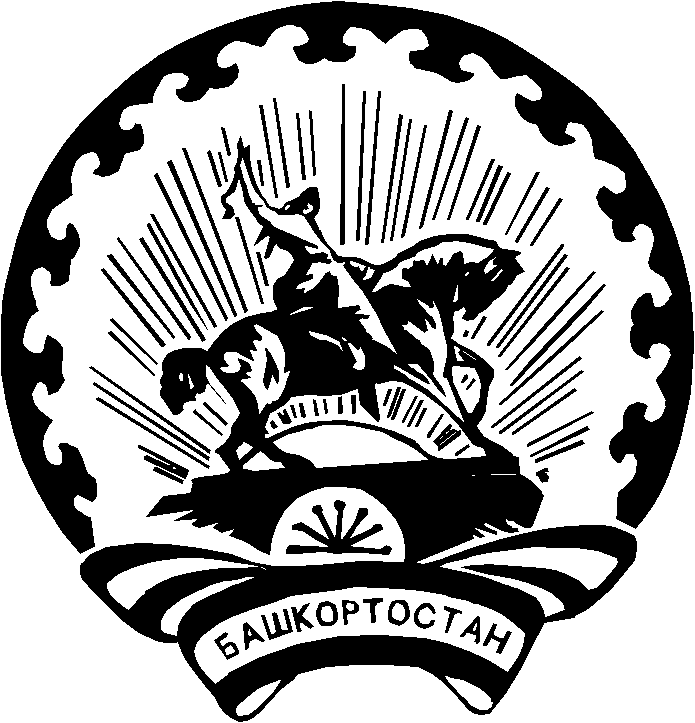 